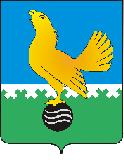 РОССИЙСКАЯ ФЕДЕРАЦИЯ
ХАНТЫ-МАНСИЙСКИЙ АВТОНОМНЫЙ ОКРУГ – ЮГРА(Тюменская область)ТЕРРИТОРИАЛЬНАЯ ИЗБИРАТЕЛЬНАЯ КОМИССИЯГОРОДА  ПЫТЬ-ЯХАП О С Т А Н О В Л Е Н И ЕОт  08 июля  2016 года								             №  24г.Пыть-ЯхО периодичности представления дополнительным офисом № 5940/0099 Сургутского отделения №5940 Западно-Сибирского банкаПАО «Сбербанк России» информации о поступлении и расходовании средств, находящихся на специальных избирательных счетах кандидатовВ соответствии с пунктом 7 статьи 59 Федерального закона от 12.06.2002 №67-ФЗ «Об основных гарантиях избирательных прав и права на участие в референдуме граждан Российской Федерации», постановлением Избирательной комиссии Ханты-Мансийского автономного округа-Югры от 19.02.2007 года      № 558 «О возложении полномочий», постановлением территориальной избирательной комиссии города Пыть-Яха  от 28.06.2016 года № 12                    «О возложении полномочий окружных избирательных комиссий по выборам депутатов Думы города Пыть-Яха шестого созыва на территориальную избирательную комиссию города Пыть-Яха» территориальная избирательная комиссия города Пыть-Яха    п о с т а н о в л я е т:1. Установить, что представление Дополнительным офисом № 5940/0099 Сургутского отделения № 5940 Западно-Сибирского банка Сберегательного банка России информации о поступлении и расходовании средств, находящихся на специальных избирательных счетах кандидатов, с использованием автоматизированной системы «Клиент – Сбербанк» должно осуществляться не реже одного раза в неделю, а за 10 дней до дня голосования – один раз в три операционных дня.2. Разместить настоящее постановление на официальном сайте  администрации города в разделе «территориальная избирательная комиссия».3. Контроль за исполнением настоящего постановления возложить на председателя территориальной избирательной комиссии города  Пыть-Яха Цаплина В.Е.Председатель территориальной избирательной комиссии города  Пыть-Яха                                                                   В.Е. ЦаплинСекретарьтерриториальной избирательной комиссии города Пыть-Яха                                                                    М.Н. Шевченко